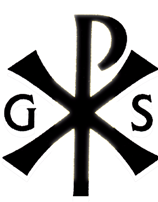 GOOD SHEPHERD CATHOLIC CHURCHSacramental Certificate Request FormPlease complete this form to the fullest extent possible.In order to protect the confidentiality of these records certificates will only be issued to the individual named on the certificates, the parent or guardian of a minor child, or a requesting parish or diocese.No certificates are issued for genealogical purposes.Name of the person whose certificate is being requested______________________________________________________Date of Birth of person whose certificate if being requested___________________________________________________Other names by whom this person has been known (maiden name, etc.)________________________________________Name of the person requesting certificate___________________________________________________________________Relationship to person whose certificate is being requested:□   Self		□   Parent of minor childRequesting:		□   Baptismal Certificate		______________________________________________							Date of Sacrament (or approximate date)			□   First Communion Certificate	______________________________________________							Date of Sacrament (or approximate date)□   Confirmation Certificate	______________________________________________				Date of Sacrament (or approximate date)□   Marriage Certificate   	______________________________________________							Date of Sacrament (or approximate date)Requester’s Contact Information:Street Address_________________________________________________________________________________________City______________________________________State_______________________Zip_____________________________Phone Number____________________________Email_______________________________________________________I certify that I have read the above information and that I am requesting my own certificate or that of my minor child.Signature_____________________________________________________ Date ________________________________Return this form to Sarah Laman at Good Shepherd Catholic Church145 Jersey Avenue South / Golden Valley MN 55426 / phone 763.544.0416 / fax 763.544.9896/ www.goodshepherdgv.org